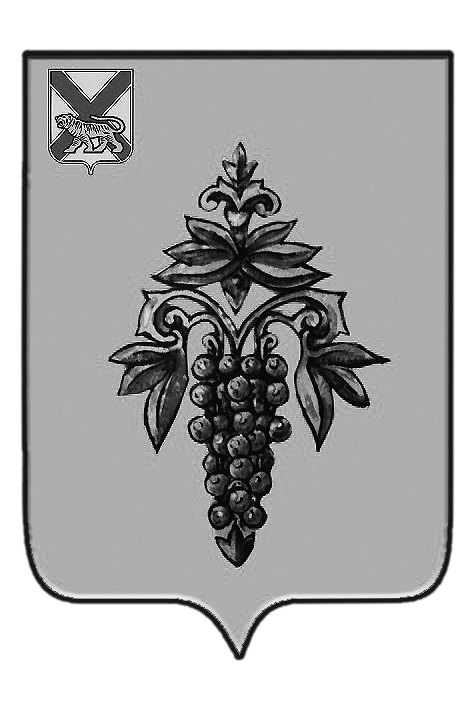 ДУМА ЧУГУЕВСКОГО МУНИЦИПАЛЬНОГО РАЙОНА Р  Е  Ш  Е  Н  И  Е	В соответствии с Федеральным законом от 06 октября 2003 года № 131-ФЗ «Об общих принципах организации местного самоуправления в Российской Федерации», Федеральным законом от 27 июля 2010 года № 210-ФЗ «Об организации предоставления государственных и муниципальных услуг», Федеральным законом от 13 марта 2006  года № 38-ФЗ «О рекламе», руководствуясь Уставом Чугуевского муниципального района, Дума Чугуевского муниципального районаРЕШИЛА:1. Принять решение «Положение о порядке организации и проведения торгов на право заключения договора на установку и эксплуатацию рекламной конструкции на объектах муниципальной собственности Чугуевского муниципального района, земельных участках, находящихся в муниципальной собственности Чугуевского муниципального района».2. Направить настоящее решение главе Чугуевского муниципального района для подписания и опубликования.	3. Настоящее решение вступает в силу со дня его принятия.ДУМА ЧУГУЕВСКОГО МУНИЦИПАЛЬНОГО РАЙОНА Р  Е  Ш  Е  Н  И  ЕПринято Думой Чугуевского муниципального района«27» октября 2015 годаСтатья 1. Общие положения1.1. Настоящее Положение регламентирует порядок организации и проведения торгов на право заключения договора на установку и эксплуатацию рекламной конструкции на объектах муниципальной собственности Чугуевского муниципального района, земельных участках, находящихся в муниципальной собственности Чугуевского муниципального района (далее - торги).1.2. Торги проводятся в целях:- создания равных условий и возможностей для получения мест размещения объектов наружной рекламы на территории района;- увеличения доходов бюджета района от размещения рекламных конструкций.1.3. Основными принципами организации и проведения торгов являются: создание равных условий участия в торгах для всех претендентов, добросовестная конкуренция, доступность информации о проведении торгов и обеспечение открытости их проведения.1.4. Решение о проведении торгов принимается администрацией Чугуевского муниципального района в форме постановления.1.5. Предмет торгов - право на заключение договора на установку и эксплуатацию рекламной конструкции на объектах муниципальной собственности Чугуевского муниципального района и на земельных участках, находящихся в муниципальной собственности Чугуевского муниципального района.1.6. Торги проводятся комиссией, утвержденной постановлением администрации Чугуевского муниципального района (далее - Комиссия) в форме аукциона открытого по составу участников. Критерием определения победителя торгов является предложение максимального размера платы по договору на установку и эксплуатацию рекламной конструкции. Предложения о размере платы по договору на установку и эксплуатацию рекламной конструкции подаются участниками в ходе проведения торгов (открытая форма подачи предложений). Форма подачи предложений о размере платы по договору определяется Комиссией.1.7. По результатам проведенных торгов с победителем торгов заключается договор на установку и эксплуатацию рекламной конструкции (далее - договор) на срок пять лет, за исключением договора на установку и эксплуатацию временной рекламной конструкции, который может быть заключен на срок не более чем двенадцать месяцев.1.8. В случае размещения рекламной конструкции на муниципальном имуществе Чугуевского муниципального района, закрепленном за муниципальным предприятием (учреждением) на праве хозяйственного ведения (оперативного управления), организация и проведение торгов осуществляется муниципальным предприятием (учреждением) с согласия собственника имущества.Статья 2. Подготовка и организация торгов2.1. Аукцион на право заключения договоров на установку и эксплуатацию рекламной конструкции на земельном участке, здании, ином недвижимом имуществе, находящемся в муниципальной собственности Чугуевского муниципального района, а также земельных участках, государственная собственность на которые не разграничена, на территории Чугуевского муниципального района, проводится только в отношении рекламных конструкций, вошедших в Схему размещения рекламных конструкций на территории Чугуевского муниципального района.2.2. Управление имущественных и земельных отношений администрации Чугуевского муниципального района в случае возникновения необходимости разрабатывает проект постановления администрации Чугуевского муниципального района в соответствии с п. 1.4 настоящего Положения.2.3. Комиссия:2.3.1. Не менее чем за 30 дней до даты проведения торгов подготавливает и размещает в СМИ информационное сообщение о проведении аукциона на право заключения договора на установку и эксплуатацию рекламной конструкции на объектах муниципальной собственности Чугуевского муниципального района, на земельных участках, находящихся в муниципальной собственности Чугуевского муниципального района. В информационном сообщении в обязательном порядке должно содержаться следующее:- предмет торгов (с указанием местонахождения рекламного места, вида рекламной конструкции);- дата, время и место проведения торгов, место и срок подведения итогов торгов;- начальная цена предмета торгов, определенная на основании отчета независимого оценщика, составленного в соответствии с законодательством Российской Федерации об оценочной деятельности, форма подачи предложений о размере платы по договору, «шаг аукциона»;- порядок приема заявок на участие в торгах, дата начала и окончания приема заявок и документов от претендентов;- размер, срок и порядок внесения задатка, реквизиты счета для его перечисления;- условия и сроки платежа по договору, реквизиты счета;- дата принятия решения о признании претендентов участниками торгов;- порядок определения победителя торгов;- срок заключения договора;- ограничения участия в торгах;- проект договора;- контактные телефоны и местонахождение организатора торгов;2.3.2. Комиссия:- определяет место, даты начала и окончания приема заявок;- определяет сроки и условия внесения задатка лицами, намеревающимися принять участие в торгах (претенденты);- заключает с претендентами договоры о задатке;- принимает от претендентов заявки для участия в торгах и прилагаемые к ним документы по составленной ими описи;- ведет учет заявок по мере их поступления в журнале приема заявок;- уведомляет претендентов на участие в торгах, о принятом комиссией по проведению торгов решении о допуске претендента к участию в торгах, либо об отказе в допуске к участию в торгах не позднее дня, следующего за днем подписания комиссией по проведению торгов протокола признания претендентов участниками торгов;- проводит торги;- оформляет и подписывает итоговый протокол о результатах торгов;- уведомляет победителя торгов о его победе на торгах (уведомление о победе на торгах выдается победителю или его полномочному представителю под расписку или высылается ему по почте заказным письмом в течение пяти дней с даты подведения итогов торгов).Статья 3. Порядок проведения торгов и оформление их результатов3.1. Торги проводятся не позднее 5 календарных дней с даты определения участников торгов, указанной в извещении о проведении торгов.3.2. Торги ведет аукционист, назначенный из состава комиссии.3.3. Торги проводятся путем повышения начальной цены предмета торгов на «шаг аукциона».3.4. Победителем признается участник торгов, предложивший наиболее высокую цену предмета торгов.3.5. Итоговый протокол о результатах торгов составляется в 2-х экземплярах, подписывается в день торгов организатором торгов, победителем торгов и утверждается протоколом комиссии, после чего один экземпляр протокола передается победителю торгов, а другой - организатору торгов.3.6. В течение 5 рабочих дней со дня проведения торгов участникам, не ставшими победителями торгов, возвращаются внесенные задатки.3.7. Победителю торгов задаток засчитывается в сумму оплаты по договору на установку и эксплуатацию рекламной конструкции.3.8. Задаток не подлежит возврату, если победитель торгов отказался от подписания протокола о результатах торгов или от заключения договора на установку и эксплуатацию рекламной конструкции.3.9. Информация о результатах торгов в течение 30 календарных дней с даты подписания протокола о результатах торгов публикуется организатором торгов в средствах массовой информации и размещается на официальном сайте администрации Чугуевского муниципального района.Статья 4. Заключение договора4.1. Победитель торгов в срок не позднее 20 календарных дней после завершения торгов и оформления итогового протокола о результатах проведения торгов должен заключить договор на установку и эксплуатацию рекламной конструкции с администрацией Чугуевского муниципального района.4.2. В случае если муниципальное имущество, к которому присоединяется рекламная конструкция, закреплено за муниципальным предприятием (учреждением) на праве хозяйственного ведения (на праве оперативного управления), договор на установку и эксплуатацию рекламной конструкции заключается между руководителем муниципального предприятия (учреждения) и победителем торгов.4.3. Разрешение на установку рекламной конструкции согласно административному регламенту оказания муниципальной услуги «Выдача разрешения на установку рекламных конструкций и аннулирование таких разрешений» выдается управлением архитектуры и градостроительства администрации Чугуевского муниципального района на срок действия договора на установку и эксплуатацию рекламной конструкции.Статья 5. Разрешение споров5.1. Участники торгов, выразившие свое несогласие с решением или действиями организатора торгов или комиссии, вправе обжаловать их в судебном порядке в соответствии с законодательством Российской Федерации.5.2. Споры, связанные с признанием результатов торгов недействительными, а также с исполнением заключенных на торгах договоров, рассматриваются в судебном порядке в соответствии с законодательством Российской Федерации.Статья 6. Финансовое обеспечение6.1. Финансирование мероприятий по организации и проведению торгов на право заключения договора на установку и эксплуатацию рекламной конструкции на объектах муниципальной собственности Чугуевского муниципального района, земельных участках, находящихся в муниципальной собственности Чугуевского муниципального района,  осуществляется за счет средств бюджета Чугуевского муниципального района.6.2. Финансовое обеспечение мероприятий осуществляется в пределах средств, предусмотренных в местном бюджете на очередной финансовый год.Статья 7. Заключительные положения7.1. Решение Думы Чугуевского муниципального района от 29 августа 2008 года № 738 «Об установлении формы торгов в виде открытого аукциона и утверждении положения о порядке подготовки и проведения открытых аукционов на право заключения договора на установку и эксплуатацию рекламной конструкции на земельном участке, здании или ином недвижимом имуществе, находящемся в собственности Чугуевского муниципального района» признать утратившим силу.7.2. Настоящее решение вступает в силу со дня его принятия и подлежит официальному опубликованию. «02» декабря 2015 г.№ 32 – НПА От 27.11.2015г.№  32 О принятии решения Думы Чугуевского муниципального района «Положение о порядке организации и проведения торгов на право заключения договора на установку и эксплуатацию рекламной конструкции на объектах муниципальной собственности Чугуевского муниципального района, земельных участках, находящихся в муниципальной собственности Чугуевского муниципального района»О принятии решения Думы Чугуевского муниципального района «Положение о порядке организации и проведения торгов на право заключения договора на установку и эксплуатацию рекламной конструкции на объектах муниципальной собственности Чугуевского муниципального района, земельных участках, находящихся в муниципальной собственности Чугуевского муниципального района»Председатель ДумыЧугуевского муниципального района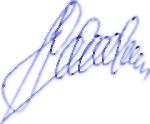 П.И.ФедоренкоПоложение о порядке организации и проведения торгов на право заключения договора на установку и эксплуатацию рекламной конструкции на объектах муниципальной собственности Чугуевского муниципального района, земельных участках, находящихся в муниципальной собственности Чугуевского муниципального районаГлава Чугуевского муниципального района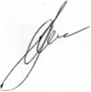 А.А.Баскаков